   Stillingsbeskrivelse for Portør med tværfaglige funktioner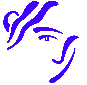 Øverst på formularenØverst på formularenUnderskrevet den: …………………………….		………………………………….Leder			MedarbejderStillingsbetegnelse:                                                    Afdeling:                              RigshospitaletPortør med tværfaglige funktioner                            Ortopædkirurgisk Klinik          HOCNavn:                         Cpr: Udarbejdet (dato og år): Stillingsbeskrivelse senest revideret (dato og år): ________________Organisatorisk placeringPortøren er ansat i AN/OP klinikken, HOC.Nærmeste foresatte er chefportøren i HOC.Den daglige leder er chefportøren i tæt samarbejde med afdelingssygeplejersken i sengeafsnit 2163-2164 og 3161-3162  Ansættelsen er på fuldtid, efter gældende overenskomst.Mødetid: Mandag – onsdag 8:00 – 15:30 (enkelte 9:30-17), torsdag 7:30 – 15:00, fredag 8:00 – 15:00Ansvar Medansvar for egen og funktionens udviklingMedansvar for egen viden inkl. deltagelse på tværfaglige temadageMedansvar for at planlægge egen arbejdsdagAnsvar for at senge, medicoteknisk udstyr, hjælpemidler og iltbomber er i orden i sengeafsnitteneAnsvar for korrekt brug af løftelifte som nøglepersonAnsvar for opfølgning af udlånt udstyr især VACOverholde indgåede aftalerVære serviceminded og professionelMedvirke til et godt samarbejde med øvrige portører i HOCFortrolig med PC på brugerniveauKonkrete arbejdsopgaver Assistere ved lejring, forflytning, træning og mobilisering af alle patienter i sengeafsnitteneAssistere plejepersonalet og fysioterapeuterne ved pleje, behandling og træning af patienterMedvirke til klargøring af patienten til operationMedvirke til overholdelse af venderegimerDiverse patientrelaterede opgaver såsom transport af blodprøver, produkter fra blodbank, dynamiske madrasser og emner til reparationTransport af patienter i spidsbelastede situationer i samarbejde med de øvrige HOC portørerBestilling af diverse opgaver på computeren (Maskinafd., VVS, snedker mv)Kvalifikationer  Uddannet portør  Har gennemgået kursus i avanceret hjerte/lungeredningSamarbejdspartnere   Sygeplejersker, sosu-ass, sygehj., fysio- og ergoterapeuter, læger, portører Personlige kvalifikationerEr fleksibel og kan indgå i tæt tværfagligt samarbejdeSer positivt på omverdenenHar overblikKan overholde aftalerEr robust i forhold til at sige fraØnsker indflydelse på udførelsen af jobbet og er kreativ i løsninger